Cykl  rozwojowy  biedronki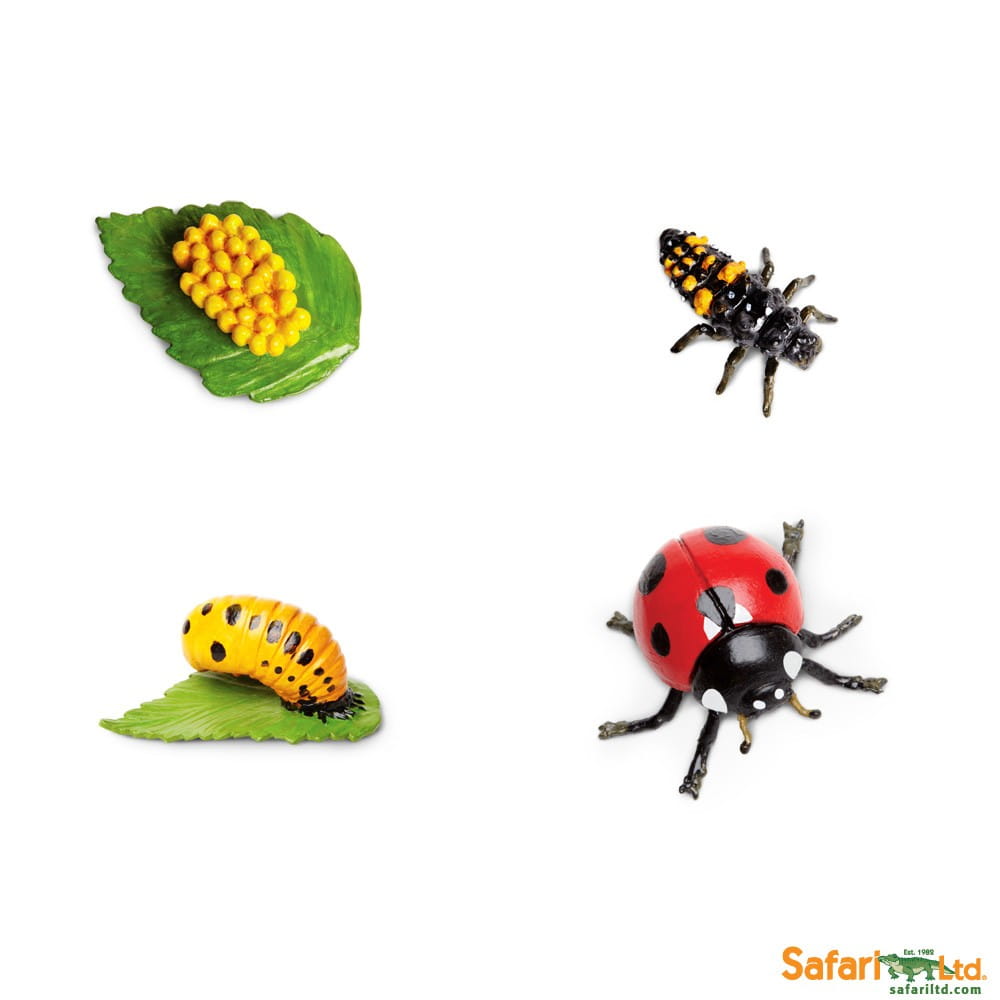 